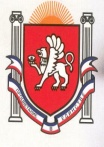 Республика КрымБелогорский   районЗуйский сельский совет8  сессия I созываРЕШЕНИЕ24 декабря  2014 года                                                                                                             №  41Об оплате труда депутатов, выборных должностных лиц местного самоуправления,осуществляющих свои полномочия напостоянной основе, лиц, замещающихиные муниципальные должности вЗуйском сельском поселении    На основании ст 86 Бюджетного кодекса Российской Федерации, ст 53 Федерального закона от 06.10.2003 № 131 – ФЗ «Об общих принципах организации местного самоуправления в Российской Федерации», ст 28 Закона Республики Крым от 21.08.2014 № 54 – ЗРК  «Об основах местного самоуправления в Республике Крым», постановления Совета министров Республики Крым от 26.09.2014 № 362 «О предельных нормативах формирования расходов на оплату труда, депутатов, выборных должностных лиц местного самоуправления, муниципальных служащих в Республики Крым», ст 43 Устава муниципального образования Зуйское сельское поселениеЗуйский поселковый совет Р Е Ш И Л:Утвердить Положение об оплате труда депутатов, выборных должностных лиц местного самоуправления, осуществляющих свои полномочия на постоянной основе, лиц, замещающих иные муниципальные должности в Зуйском сельском поселенииНастоящее решение вступает в силу в день, следующий за днем его официального обнародования.Председатель Зуйского сельского советаглава администрации Зуйского сельского поселения                         А.А.ЛахинПриложение к решению 8 сессииЗуйского сельского совета 1-го созыва№ 41 от 24.12.2014Положение об оплате труда депутатов, выборных должностных лиц местного самоуправления, осуществляющих свои полномочия напостоянной основе, лиц, замещающих иные муниципальные должности в Зуйском сельском поселении.Статья 1. Общие положения	Настоящее положение устанавливает размеры и условия оплаты труда депутатов, выборных должностных лиц местного самоуправления, осуществляющих свои полномочия на постоянной основе, лиц, замещающих иные муниципальные должности в Зуйском сельском поселении.Статья 2. Оплата труда лиц, замещающих муниципальные должности.Оплата труда лиц, замещающих муниципальные должности, состоит из ежемесячного денежного содержанияВ состав денежного содержания включается:а) Должностной оклад;б) Ежемесячная надбавка к должностному окладу за выслугу лет (далее ежемесячная надбавка за выслугу лет);в) Ежемесячная надбавка к должностному окладу за работу со сведениями, составляющими государственную тайну (далее надбавка за работу со сведениями, составляющими государственную тайну); г) Ежемесячное денежное поощрение;д) Единовременная выплата при предоставлении ежегодного оплачиваемого отпуска и материальная помощь.Статья 3. Должностные оклады	Должностные оклады лиц, замещающих муниципальные должности, устанавливаются в размерах согласно приложению 1Статья 4. Ежемесячная надбавка к должностному окладу за выслугу лет	Значения размеров ежемесячной надбавки к должностному окладу за выслугу лет составляет:а) при стаже муниципальной службы от 1 до 5 лет –    10   процентов должностного окладаб) при стаже муниципальной службы от 5 до 10 лет –  15   процентов должностного окладав) при стаже муниципальной службы от 10 до 15 лет – 20 процентов должностного окладаг) при стаже муниципальной службы свыше 15  лет –   30  процентов должностного окладаСтатья 5. Ежемесячная надбавка к должностному окладу за работу со сведениями, составляющими государственную тайнуЗначения размеров ежемесячной надбавки к должностному окладу за работу со сведениями, составляющими государственную тайну, составляет:	за работу со сведениями, имеющими степень секретности «особой важности» -   10 процентов должностного оклада;	за работу со сведениями, имеющими степень секретности «совершенно секретно» -  15 процентов должностного оклада;	за работу со сведениями, имеющими степень секретности «секретно» - 20  процентов должностного оклада;Выплата ежемесячной процентной надбавки за работу со сведениями, составляющую государственную тайну, осуществляется в пределах утвержденного фонда оплаты труда.Статья 6. Единовременная выплата при предоставлении ежегодного оплачиваемого отпуска	Единовременная выплата при предоставлении ежегодного оплачиваемого отпуска осуществляется один раз в год при предоставлении ежегодного оплачиваемого отпуска в размере одного должностного оклада.Статья 7. Материальная помощьМатериальная помощь выплачивается лицам, замещающим муниципальные должности, один раз в год единовременно в размере одного должностного оклада, (либо в течении календарного года в суммарном размере, не превышающем должностного оклада)Порядок выплаты материальной помощи лицам, замещающим муниципальные должности, определяется локальным нормативным актом органа местного самоуправления (Зуйского сельского совета)Выплата материальной помощи производится на основании муниципального правового акта представителя нанимателя. В правовом акте представителя нанимателя указывается основание для выплаты материальной помощи.Статья 9. Индексация размеров оплаты труда	Индексация (увеличение) размеров оплаты труда лиц, замещающих муниципальные должности осуществляется путем внесения изменений  в настоящее положение в соответствии с законодательством.Статья 10. Формирование фонда оплаты труда.	Формирование фонда оплаты труда лиц, замещающих муниципальные должности осуществляется в соответствии с нормативами, установленными постановлением Совета министров Республики Крым от 26.09.2014 года № 362 «О предельных нормативах формирования расходов на оплату труда, депутатов, выборных должностных лиц местного самоуправления, муниципальных служащих в Республики Крым»Председатель Зуйского сельского советаглава админитрации Зуйского сельского поселения				А.А.Лахин